Контрольное списываниеЦель: проверить навык распознавания предложений в тексте, умение грамотно списывать текст, правильно ставить знаки препинания.Уровень 1. Найти начало и конец каждого  предложения.Новый домИрина Петровна Соловьева работает на заводе она собирает часы семья Соловьевых получает новую квартиру квартира находится на шестом этаже из ее окон очень красивый вид около дома жильцы посадили цветы и деревья есть во дворе и детская площадка друзья и родные поздравили семью с новосельем.Списать, поставить, где надо точки.Выписать одно словарное слово.Выписать слово с проверяемой безударной гласной в корне, подобрать проверочное.Уровень 2. Озаглавить текст, поставить знаки препинания. Исправить ошибки, допущенные при записи слов на доске.У сережы жыльцова аппендицит ему сделали операцию он давно не ходит в школу мальчика пришли проведать женя щюкин  и аня чяйкина ани рассказали товарищю ошкольных дилах женя научил ево решать новый вит уравнений сережа был рат приходу друзей   Харошые у мальчика товарищиВыписать любые два слова с безударными гласными и разделить их для переноса.Выписать два словарных слова, указать, сколько в них слогов, букв, звуков.Проверочная работа (диктант )Усвоение курса русского языка за 2 класс.Цели: - проверить умение применять на практике повторенные орфограммы.Уровень 1.       Хлеб.Лежит на столе теплый душистый хлеб. Кто  дарит нам это чудо? Золотые руки людей растят хлеб. Весной они пашут землю, сеют хлеба. Все лето они ухаживают за посевами. Люди хотят получить хороший урожай. Они  хотят подарить всем хлеба побольше. Слова для справок: растят, посевами.Грамматическое задание:Подчеркнуть вопросительное предложение.Над словами первого предложения поставить знак ударения.Уровень 2. Друзья.Юра Щукин и Алеша Морозов – большие друзья. Они живут в селе Ильинки. Кругом раскинулись широкие поля. Под горой бежит речушка  Клязьма. Летом ребята работали в поле. Они ходили на прополку свеклы. Потом бежали в ближний лесок. Там много грибов и ягод. Мальчики знают грибные места.Слова для справок : на прополку, потом.Грамматическое задание:Подчеркнуть большую букву в именах собственных.Разделить для переноса слова: друзья, речушка.Уровень 3.  Радость.Прошли сильные дожди. Журчат по полям ручьи. Ребятишки бегут в овраг. На дне его потоки воды. Вот где раздолье! Мальчики делают запруду. Юра Васильев спускает на воду лодочку из бумаги. У Андрюши Воробьева готов кораблик с парусом. По озеру уже плывет целая флотилия.Слова для справок: в овраг, кораблик.Грамматическое задание:В первом предложении надписать части речи.Подчеркнуть предложение с восклицательной интонацией.Разделить для переноса слова: ручьи, раздолье.К слову флотилия подобрать и записать проверочные слова.Обучающее изложение по тексту из учебника, ( упр22 стр.62,Русский язык 3 кл., Л.М. Зеленина, Т.Е. Хохлова).Цели: - формирование умения применять знания о предложении при построении (свободном изложении по составленному плану ) текста.- развивать умение применять правила при написании слов с изученными орфограммами.Примерный план. Кормушка на пруду.Утром на пруд.Столик на  середине водоема.Приглашение на завтрак.Орфографическая подготовка: объяснить пропущенные орфограммы: подобрать проверочные слова, рассказать правила.Контрольное списывание.Цели: - проверить навыки списывания;           - проверить умение выделять в тексте предложения, ставить правильно знаки препинания.В ноябре.На улице стоит слабый мороз солнце посылает на землю яркие лучи под ногами хрустит снег дорога укатана санями небо над землей стоит чистое и высокое днем можно увидеть на небе молодой месяц  серпом в лесных ручьях течет светлая и прозрачная вода на дне ручьев видны сухие листочки и травинки.Ручная ворона.На поляне Костя увидел  большую ворону у вороны было сломано крыло мальчик принес находку домой он нашел большую клетку Костя вынес клетку во двор  в клетку поставил чашку с водой и впустил ворону скоро она привыкла к людям ворона выходила из клетки и гуляла по двору так птица прожила зиму весной ворона улетела.Найти границы предложений.Списать, ставя,  где нужно, точки.Проверочная работа (диктант)Уровень 1.Прощание с осенью.     В октябре стоит сырая погода. Весь месяц льют дожди. Дует осенний ветер. Шумят в саду деревья.     Ночью перестал дождь. Выпал первый снег. Кругом светло. Все вокруг стало нарядным. Две вороны сели на березу. Посыпался пушистый снежок. Дорога подмерзла. Хрустят листья и трава на тропе у дома.Слова для справок: стало, подмерзла.Грамматическое задание:В первом предложении подчеркнуть подлежащее и сказуемое.Выписать из текста слово, в котором букв больше, чем звуков.Уровень 2. Пруд.Около деревни Назарьино хороший пруд. Вокруг стоят березы да плакучие ивы. В сентябре они надели  осенний наряд из желтых листьев. Вода в пруду прозрачная. У берега мелькают рыбешки. Летом в солнечную погоду там плавают ребята. Зимой пруд покрыт льдом. Детишки бегут на лед с коньками и санями.Слова для справок: прозрачная, мелькают.Грамматическое задание:Последнее предложение разобрать по членам предложения и частям речи.Как названы в тексте ивы? Написать ответ 1-2 предложениями. Почему их так называют.       Уровень 3.Память.     В деревне Клишино стоит памятник воинам. Они погибли в бою за родную землю.     Люди помнят  их подвиг. Жители Клишина поставили ограду вокруг памятника. На плите из мрамора написали имена героев. Летом здесь всегда живые цветы. Осенью ребята кладут венки из желтых и красных листьев. Зимой они часто чистят дорогу к памятнику.На плите зелень елок.Слова для справок: ограду, имена, венки.Грамматическое задание:Первое предложение разобрать по членам предложения и частям речи.Выписать все формы существительного памятник, выделить в словах окончание.Записать 2 – 3 однокоренных слова с корнем памят-.Проверочная работа (диктант)Цели: - проверить умение применять на практике правила написания слов на изученные орфограммы, разбирать слова по составу.Уровень 1.  Любители мастерить.                 Ребятишки любят мастерить разные вещицы. Летом они заготовили сосновые и еловые шишки, семена различных растений. Детишки запасли веточки и листочки. И вот открыта мастерская. Она будет выпускать лесные игрушки. Мальчики и девочки делают забавных зверюшек. Вот лесовичок. Какая красивая лисичка – сестричка! Какие чудные ежиха и козленок! Кому подарить эти поделки? Ученики отнесли их в детский сад.Грамматические задания: Выписать два слова, в которых есть суффиксы, и разобрать их по составу.Третье предложение разобрать по членам предложения.Выполнить  слого – звуковой анализ слова  семена.Уровень 2. Лес зимой.            Однажды зимой мы пошли в лес. В сосновом лесу было тихо. Все было покрыто белым покрывалом. В холодном воздухе носились мелкие белые пушинки. Кудрявые ветки украсились нежным пушистым инеем. В сказочном зимнем наряде каждая ветка казалась страшным чудовищем. В дремучем лесу не было ни души, ни следа. Как прекрасен зимний лес! Мы долго любовались чудесным зимним пейзажем. А вы любите зимний лес?Обучающее изложение.( Упр.111 стр. 134).Цели: - формирование умения определять, какую  гласную следует писать в словах с суффиксами  -ик, -ек.           - продолжить формирование способности и готовности учащихся строить небольшие по объему и близкие по тематике сообщения, как в устной, так и в письменной речи.Варианты заглавий: Лесная находка.  Пеструхин. Маленький дятел. Любитель червей.Вопросы к тексту: Как назвали дятла? Почему его так назвали?Как вел себя Пеструхин к вечеру?Когда дятлу дали земляных червей? Как вел себя дятел после завтрака?Как вы понимаете слово покрикивал 7 Можно ли это слово заменить словом кричал?Почему для описания дятла использованы слова крылышки, лапки. Коготки? Примерный план.Находка.Вкусный завтракВнешний вид дятла.Орфографическая подготовка:Разобрать по составу слова Пеструхин, рассвет;Орфографическое чтение текста.Изложение с языковым анализом текста. «Птичья дружба» (по  Н. Сладкову)Цели: - формировать навыки орфографического письма, способствовать развитию орфографической зоркости;           - воспитывать любовь ко всему живому в природе, сострадание; довести до сознания детей: дружба -  качество присущее не только человеку.Текст изложения:          Мне захотелось застрелить чайку, чтобы сделать чучело для музея. Красивые чайки живут на нашем озере. Они белые с черными кончиками крыльев. А клюв у них красный и вокруг глаз красное кольцо.          Вот показалась чайка. Я выстрелами ранил ее. Хотел я веслом достать подранка. Но на меня набросилась целая стая чаек. Они били меня крыльями и целились клювами в мне в глаза.          Другая стая кружилась над раненой подружкой, пока она спряталась в тростниках.          Видя такую птичью дружбу, мне расхотелось делать из живой птицы скучное чучело.Примерный план:На озере живут красивые чайки.Чайки защищают подругу.Охрана раненой птицы.Отказ от изготовления чучела.Мое отношение к описанному событию.Орфографическая подготовка:(за)х…телось                       ч…йку                         кр…сивые(за)стр…лить                       ч…чело                         оз…ре(с)делать                               ж…вут                          в…слом(вы)стрелил                         крал…ев                       подранкаХ…тел                                (в)гл…за                         над раненой(до)стать                             круж…лась(на)бросилась                   подру…кой(рас)х…телось                 в тр…с…никах                                           птич…ю                                           скуч…ноеПроверочная работа (диктант)Цели: - проверить умение применять правила правописания слов с орфограммами в корне слова, формировать умение проверять написание этих слов изменением формы слова, подбором родственных слов;            - повторить правила правописания предлогов и приставок, не с глаголами.Уровень 1.На улицах города.Зимой  убирают снег с улиц. Вот машина с железным скребком и круглой щеткой. Она очищает скребком снег с дороги, а щетка все подметает. Теперь снег надо убирать. Подходит другая машина. Она остановилась около снежной кучи. Заработала машина железными лопатами – и снег пополз в грузовик. Скоро снега не осталось, будто в городе и зимы не было.Грамматические задания:Разобрать слова по составу: 1 вариант: подметает, (с)железным; 2 вариант: подходит, (около)снежной.Предложение разобрать по членам предложения: Она остановилась около снежной кучи.Придумать слова к схемам:     ∩^⁫    ⌐∩^⁫Уровень 2. Находчивые птицы.      Кто не видел первый снег? Красивое зрелище!      Наконец выпал на землю мягкий пушистый снежок. Каждое деревце и каждый кустик надели снежные шапки.       Вечером с высоких берез тетерева начали нырять в снег. Они пробегали несколько шагов под снегом, обминали вокруг себя местечко. Выходила уютная подснежная спальня. Сверху ее зверь не увидит, а внутри будет тепло и уютно.Грамматические задания: Разобрать слова по составу: 1 вариант: обминали,(на)землю; 2 вариант: пробегали, (под)снегом.Предложение разобрать по членам предложения: Наконец выпал на землю мягкий пушистый снежок.Придумать слова к схемам:     ∩^⁫    ⌐∩^⁫Контрольное списывание.Цели: - формировать навыки самостоятельной работы;          - проверить сформированность навыка списывания, умение делить текст на смысловые части;         - проверить каллиграфические навыки.З а д а н и е. прочитайте текст. Выделите в нем законченные части. Каждую записывайте с красной строки.Зимний лесЗа дальние горы уходит солнце. Деревья своими вершинами смотрят в небо. В небе появилась большеглазая луна. Деревья стоят на страже, как старые верные воины. Ночь миновала. С веток сыплется серебряная радуга. Это в могучих ветвях пляшут белки и щелкают кедровые орешки. Прошмыгнула мышка. Прокричала птица. Зимний лес ожил.Изложение « Победа»Цели: - формировать умение воспроизводить текст в логической последовательности; учить анализировать текст, точно употреблять слова в речи, избегать повторения одних и тех же слов; развивать орфографическую зоркость;          - обучать правильному озаглавливанию частей текста;          - воспитывать у детей интерес, любовь, сострадание ко всему живому; способствовать развитию наблюдательности.Текст изложенияПобеда.    Однажды я наблюдал интересный бой. Сражались маленькие птички с большим ястребом.    Пичужки собрались в огромную стаю и бросились на врага. Они ударялись о грудь и крылья ястреба. Ястреб распушил перья, глаза у него горели. Птички не отступали. Подлетела новая стайка. Она яростно кинулась на хищника.    Ястреб стал терять силы. Он медленно взмахнул крыльями и полетел к лесу.    Так маленькие птички одержали победу над огромным врагом.Примерный план изложения:Автор увидел бой.Пичужки атакуют ястреба.Победа одержана.Орфографическая подготовка:Слова для справок: ястреб, у него, не отступали, яростно.Обучающее изложение на основе восприятия текста«Какие бывают дупла?» (по Н. Сладкову)ЦЕЛИ:ФОРМИРОВАТЬ УМЕНИЕ АНАЛИЗИРОВАТЬ ТЕКСТ (ОПРЕДЕЛЯТЬ ТИП РЕЧИ, ТЕМУ, ИДЕЮ, ДЕЛЕНИЕ НА ЧАСТИ).ФОРМИРОВАТЬ УМЕНИЕ ПОНИМАТЬ ЯЗЫК ТЕКСТА, УМЕНИЕ ВЫДЕЛЯТЬ НАИБОЛЕЕ  ТОЧНЫЕ СЛОВА  ДЛЯ ВЫРАЖЕНИЯ МЫСЛИ.ФОРМИРОВАТЬ УМЕНИЕ АНАЛИЗИРОВАТЬ ТЕКСТ-РАССУЖДЕНИЕ ( ОПРЕДЕЛЯТЬ ТЕМУ, ВЫДЕЛЯТЬ ТЕЗИС, ДОКАЗАТЕЛЬСТВА-АРГУМЕНТЫ, ВЫВОД-ГЛАВНУЮ МЫСЛЬ).СОВЕРШЕНСТВОВАТЬ УСТНУЮ И ПИСЬМЕННУЮ РЕЧЬ УЧАЩИХСЯ, ОБОГАЩАТЬ ИХ АКТИВНЫЙ СЛОВАРНЫЙ ЗАПАС.РАСШИРЯТЬ КРУГОЗОР ДЕТЕЙ.Текст изложения«Какие бывают дупла?»                      Каждое дупло в лесу - загадка. Умелый следопыт по следам разгадает дупляного жителя.  Бывают дупла- ночлежки.  В них проводят ночь белки, дятлы. Сыч днюет в дупле, а ночью летит на охоту.  Бывают дупла- кладовые. В них белка прячет орехи.  Куница положит про запас лесную мышь.  Бывают дупла- спальни.  Всю зиму спит в дупле летучая мышь.  Она проводит зимнюю спячку вниз головой.  Всю зиму ничего не ест и не пьёт.  Сколько дупел, столько загадок.                                             ( по  Н. Сладкову) Примерный план изложения:          1.Вступление.2.Основная часть.а)Дупла-ночлежки.б)Дупла-кладовые.в)Дупла-спальни.3.Заключение.Орфографическая подготовка:Сочинение по картине И. Грабаря «Февральская лазурь»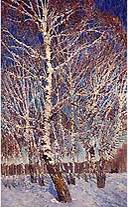 Цели урока: 1.Формирование умения “читать” картину, понимать идейный замысел художника. 2.Развитие пространственного мышления, обогащение словарного запаса учащихся, развитие представления о холодных и тёплых тонах картины. 3.Способствование развитию творческого воображения и литературной речи учащихся.Оборудование: мультимедийный проектор, слайды с изображением художника И.Грабаря, картин “Неприбранный стол”, “Февральская лазурь”, музыка П.И.Чайковского “Времена года” (“Февраль”). Ход урока1. Организационный момент Сегодня вам предстоит написать сочинение по картине Игоря Эммануиловича Грабаря. (Портрет художника. 1слайд).Кто из вас слышал о таком художнике?2. Подготовительная беседаИгорь Эммануилович увлекался рисованием с раннего детства. После окончания лицея он поступил учиться в Петербургский университет на юридический факультет. Позже он закончил Петербургскую академию художеств. Он был архитектором, замечательным реставратором.В начале ХХ века он был директором Третьяковской галереи в Москве, а затем в Русском музее города Санкт - Петербурга.Наиболее известные его работы “Неприбранный стол”, “Февральская лазурь”. (2, 3 слайд). Он был выдающимся портретистом и пейзажистом.-Что означает слово “портретист”?-Что означает слово пейзаж? Обратимся к энциклопедии (Пейзаж – рисунок, картина, на которой изображена природа. Пейзажист – художник, специалист по пейзажам).И.Грабарь всегда искренне и правдиво изображал русскую природу.3. Знакомство с картинойОтгадайте загадку. Ветви белой краской разукраш               
Брошу серебро на крышу вашу.
Тёплые весной придут ветра
И меня прогонят со двора.-Какое это время года?(Зима).-Что очень часто происходит в зимнее время? Это связано с явлением природы и состоит из двух корней. (Снегопад).-А какой месяц зимы нас интересует, вы узнаете, отгадав ещё одну загадку.Снег мешками валит с неба,
С дом стоят сугробы снега.
То бураны и метели
На деревню налетели
По ночам мороз силён,
Днём метели слышен звон.
День прибавился заметно.
Ну, так что за месяц это? (Февраль).-А какой сейчас идёт месяц?-Каким мы увидели этот месяц? – снежным, морозным, ветряным.В старину этот месяц называли даже так: ветродуй. - Как вы думаете, почему его так называли? В этом месяце очень часто дуют сильные ветра.В старину февраль называли лютый, Вьюговой и Снежень из-за частых метелей и морозов. Иногда называли его Бокогреем. За то, что он вроде межи между зимой и весной, называли его Меженем. Днём в феврале часто бывает ярко, солнечно, но холодно, потому что солнце светит, но не греет.Именно февральские краски природы стали для И. Грабаря волнующими и привлекательными.4. История создания картиныДети рассматривают картину под музыку П.И. Чайковского “Времена года” (“Февраль”).4 слайд.Автор писал: “Когда я однажды взглянул на верхушку берёзы снизу, с поверхности снега, я обомлел от открывшегося передо мной зрелища фантастической красоты: какие-то перезвоны и перекликания всех цветов радуги, объединённых голубой эмалью неба”. И это видение изобразил художник на картине “Февральская лазурь”.3 слайд.5. Беседа по содержанию картины.-Объясните значение слова лазурь. (Это светло-синий цвет, голубая или светло-зелёная краска с сиреневатым оттенком).Мастерство художника заключается в том, что он сумел в обыкновенном русском пейзаже увидеть самое замечательное, красивое.Посмотрите внимательно на небо на картине Грабаря.- Когда такое небо бывает в природе? – В феврале или марте в ясный, морозный, солнечный день.- Что помогает нам понять, что день изображён солнечный? – Сверкают стволы берёз. На них видны отблески солнца.- Какие строки из стихотворения А.Пушкина вам вспоминаются?Под голубыми небесами
Великолепными коврами,
Блестя на солнце снег лежит.-Рассмотрите берёзы, как они расположены? - На переднем плане старая берёза, вдали расположены её подружки, молодые берёзки.- Какой день изобразил художник – тёплый или холодный? – тёплый, уже пригревает солнышко- Какими бы тонами изобразил художник стужу? – белыми, серыми, синими тонами.Такие тона называют холодными. А на картине преобладают тёплые тона - солнечные.И.Э.Грабарь вот такими словами описывал своё любимое время года (на доске): “Настали чудесные солнечные февральские дни. В природе творилось нечто необычное. Казалось, что она праздновала какой-то небывалый праздник лазоревого неба, жемчужных берёз, коралловых веток и сапфировых теней на сиреневом снегу”.- Какие слова помогают увидеть февральский день?- Изображено ли всё это на картине?- А как выглядит берёза на переднем плане? – она уже старая, потому что искривлённая, огромная, у неё толстый ствол, много веток.- А на заднем плане, какие берёзы? – там одна старая берёза и много молодых.- Что вам напоминают сплетённые ветви молодых и старой берёз, усыпанных снегом? – красивый, морозный узор на окне, кружево.- А почему именно берёзу выбрал художник? – символ русской зимы.Чтение стихотворения С.Есенина “Белая берёза под моим окном...” (Читает ученик)С.Есенин увиденное описал словами, а И. Грабарь – красками.6. Словарная работа. Подбор опорных слов для написания сочинения. Орфографическая работа.- Давайте ещё раз повторим те эпитеты, которыми вы будете пользоваться при написании сочинения.День – морозный, солнечный, ясный.
Небо – голубое, бирюзовое, лазурное, чистое, высокое, прозрачное, безоблачное.
Воздух – чистый, морозный, прозрачный, бодрящий, колется.
Снег – белый, пушистый, чистый, блестит, сверкает, переливается огнями.
Берёза – большая, красивая, нарядная, огромная, могучая, гордая.7. Составление плана.1. И.Э.Грабарь – певец русской природы. 
2. Описание картины
3. Впечатление, произведённое картиной. 8. Пример сочинения ученицы 3-го класса.      И.Э.Грабарь – певец русской природы, пейзажист. С раннего детства художник любил рисовать.     Передо мной картина под названием “Февральская лазурь”. День – морозный, ясный, солнечный. На небе ни одного облачка. Небо – голубое, лазурное, чистое, высокое. Воздух – свежий, прозрачный. А снег такой белый, пушистый, что глаза ослепляет.    Вот берёза. Она такая стройная, кудрявая, белоствольная, красивая и прекрасная! Она стоит, как фонтан, и его брызги застыли в воздухе. А вот её подружки: молоденькие берёзки. Все эти берёзки улыбаются солнышку.    Когда смотрю я на эту картину, то у меня поёт душа!9. Написание сочинения (под музыку П.И.Чайковского). Редактирование. Анализ сочинений.10 .Итог урока. 5 слайд.Проверочная работа (диктант)Тема: Сложные слова.Цели: - выявить сформированность навыков правописания слов на основе изученных правил;           - проверить усвоение элементарной теории языка: правописание о, е в сложных словах, безударных гласных, парных звонких и глухих согласных, непроизносимых согласных, правописание приставок, разделительного твердого знака, удвоенных согласных, смягчающего мягкого знака;          - проверить умение определять части речи и разбирать слова по составу;         - проверить умение определять главные и второстепенные члены предложения.Уровень 1.  Подъем в гору.    Альпинистов часто называют скалолазами. Это смелые, выносливые люди. Им приходится видеть водопады, наблюдать землетрясения, извержения вулканов.    Эти спортсмены – умелые пешеходы. Они проходят большие расстояния до горных хребтов, а  затем поднимаются вверх. Подъем становится все круче. Приходится постоянно делать крутые повороты и идти в обход. Отдохнуть можно на бугорке.    Взгляду открылся интересный вид. На утесе орел съедал свою добычу. Бедный зайчишка попался ему в лапы. Альпинисты почувствовали жалость к зверьку.Грамматические задания:Последнее предложение разобрать по членам предложения и по частям речи.Разобрать по составу слова: скалолаз, землетрясение, проходят, зайчишка.Уровень 2.  В деревне.    Ульяна была черноокой смуглянкой. Это была жизнерадостная и любопытная девочка. Она любила наблюдать за деревенской жизнью.    Вот  черноглазый мальчик Илья подвел к крыльцу лошадей. Они смешно фыркали и отмахивались от оводов. Желтокрылые бабочки перелетают с цветка на цветок. Колокольчики, белоснежная кашка и желтоглазая ромашка радостно встречают их.    На дорожке к дому вокруг семилетней белокурой девочки кружилась двухлетняя сестренка.    Ульяна подбежала к ним и девочки помчались к реке.Грамматические задания:Шестое предложение разобрать по членам предложения и по частям речи.Разобрать по составу слова: черноокой, желтокрылые, подвел, сестренка. ТЕМА: Сочинение по картине Б.М. Кустодиева «Масленица»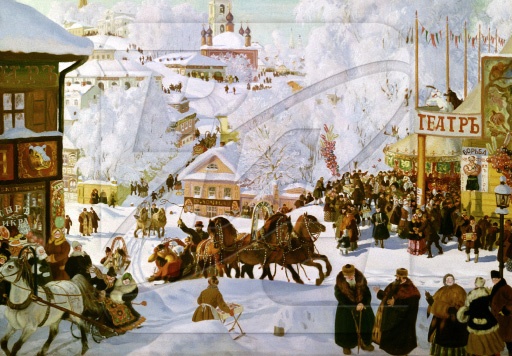 ЦЕЛИ: Познакомить учащихся с биографией и творчеством Бориса МихайловичаКустодиева;Формировать у детей личностное отношение к восприятию картины, умение писать сочинение на модели определённого типа текста (в данном случае повествования), внимательно рассматривая картину, обращать внимание на её изобразительные средства;Формировать у детей навык словесного иллюстрирования;Способствовать развитию умения правильно употреблять имена существительные в речи. Организационный момент (1, 2 слайд)-    Какие праздники вы любите? - Самые любимые праздники в нашей стране – Новый год, 8 марта (Международный женский день), 23 февраля (День защитника Отечества), День Победы.- Вспомните, какие православные праздники праздновала вся Россия. (Рождество, Троица, Вербное воскресенье и Пасха). У каждого праздника свой обычай,  красота.Актуализация знаний (3 слайд)- Среди древнерусских праздников особо любимых русскими людьми – Масленица. Это праздник, который «провожает зиму». Масленица длится целую неделю и приходится на ту пору зимы, когда начинаются оттепели, с крыш капает капель, день начинает увеличиваться, холод отступает.Масленицу называли разными именами: развесёлая, честная, широкая. Существовало поверье, если на Масленицу не будет потех и веселья, то жить придётся в горькой беде. Поэтому пекли блины с маслом, сметаной, оладьи, ходили друг к другу в гости, катались на лошадях в разукрашенных и укрытых коврами санях, одевались в яркие наряды.В городах устаивались шумные балаганы. Да ещё приговаривали:(4 слайд)- (хором читаем) ПРИХОДИ ВЕСНА С РАДОСТЬЮ, С ВЕЛИКОЙ РАДОСТЬЮ. МАСЛЕНИЦУ ПРОВОЖАЕМ, СВЕТА, СОЛНЦА ОЖИДАЕМ. КОНЧИЛАСЬ ТВОЯ ВЛАСТЬ, ЗИМА! ВЕСНА НА ПОРОГЕ!- Ребята, а что вы знаете о праздновании Масленицы в России?Постановка темы урока (5 слайд)- Праздник Масленицы очень красив. Многих художников он вдохновил на написание картин. А особенно любил Масленицу русский художник Борис Михайлович Кустодиев. Он посвятил несколько своих картин этому празднику. Сегодня мы напишем сочинение по картине Кустодиева «Масленица»Знакомство с репродукцией картины (6 слайд)- Какими словами можно передать настроение, которое вызывает у вас эта картина?- Какие чувства хотел выразить художник в этой картине?- Что вы видите на этой картине?- Что вас заинтересовало?- Какие краски являются главными на этом полотне?Рассказ о художнике и его творчестве (7, 8 слайд)- Борис Михайлович Кустодиев родился 7 марта 1878 года в городе Астрахань. Он окончил духовную семинарию. И после этого поступил в Академию художеств в Петербурге. Его учителями были И.Е. Репин, В.Г. Перов,  Крамской.Наиболее известные его картины – «Купчиха за чаем», «Портрет Фёдора Шаляпина», «Московский трактир»Анализ содержания картины (7 слайд) - Что изобразил художник на переднем плане?- Каким образом развлекаются люди?- Какое выражение лиц у людей?- На фоне чего изображено катание?- Художник нам показал истинный	 облик русского города и русской природы. Сцена масленичного катания показывает красоту национального русского праздника. Картина захватывает своей широтой, радостной расцветкой красок.- Опишите небо. Каким вы его видите?- Какие цвета избрал художник для изображения города?- Что изображено в левой части картины? А в правой?- Почему на картине так много фигур людей?- Катят  сани. И кажется, что слышен задорный смех, весёлые приветствия, перезвон колокольчиков на красочно украшенной упряжке лошадей. Лошади бодро, весело и резво бегут по сугробам.Русские красавицы берёзки лёгким облачком возвышаются над зданиями городка. Их серебристое украшение подчёркивает красоту куполов церквей.Стаи птиц, потревоженные шумным праздником, кружат над городом. На зимний пейзаж можно смотреть долго.Составление плана1.   Масленица – один из любимых русских праздников2.   Описание картины      а) праздник;      б) природа3.   Какие чувства вызывает эта картина  у вас?Слова для справок:  восторг, восхищение, радость, праздничное веселье, бодрое, игривое настроение.Самостоятельная работа (7 слайд)- Прежде, чем вы начнёте выполнять свои работы, я хочу показать вам сочинение своей ученицы. (8 слайд)Итог урока- Что бы вам хотелось сказать в конце урока?- Какую роль сыграли имена существительные в вашем сочинении?«Масленица»Отрывки из книги И.С. Шмелева «Лето Господне»	Текст 1.         Я и теперь еще чувствую это слово, как чувствовал его в детстве: яркие пятна, звоны вызывает она во мне; синеватые волны чада в довольном гуле набравшегося люда, ухабистую снежную дорогу, уже замаслившуюся на солнце, с ныряющими по ней веселыми санями, с веселыми конями в колокольцах и бубенцах, с игривыми переборами гармоники.	Теперь потускнели праздники, и люди как будто охладели. А тогда… все и всё были со мною связаны, и я был всеми связан, от нищеты старичка на кухне, зашедшего на «убогий блин», до незнакомой тройки, мчавшейся в темноту со звоном. И Бог на небе, за звездами, с лаской глядел на всех: Масленица, гуляйте! В этом широком слове и теперь еще для меня жива яркая радость…Текст 2.	Оттепели все чаще, снег маслится. С солнечной стороны висят стеклянной бахромой сосульки, плавятся – звякают о ледышки. Прыгаешь на одном коньке, и чувствуется, как мягко режет, словно по толстой коже. Прощай, зима! Это и по галкам видно,  как они кружат «свадьбой», - и цокающий их гомон куда-то манит. Болтаешь коньком на лавочке и долго следишь за черной их кашей в небе. Куда-то скрылись. И вот проступают звезды. Ветерок сыроватый, мягкий, пахнет печеным хлебом, вкусным дымком березовым, блинами. Капает в темноте. – Масленица идет.Текст 3.	Масленица в разгаре. Такое солнце, что разогрело лужи. Сараи блестят сосульками. Идут парни с веселыми связками шаров, гудят шарманки. Фабричные внавалку катаются на извозчиках с гармонией. Мальчишки в «блины играют»: руки назад, блин в зубы, пытаются друг у друга зубами вырвать – не выронить, весело бьются мордами.	Широкая печь пылает. Две стряпухи не поспевают печь. На сковородках в тарелку блины пекутся, румяные, кладутся в стопки… Пар идет от блинов. Винтами. Я смотрю от двери, как складывают их в четверку, макают в горячее масло в мисках и чавкают… Стоит благодатный гул: довольны.Текст 4.	После блинов едем кататься с гор. Зоологический сад, где устроены наши горы, - они из дерева и залиты льдом, - завален глубоким снегом, дорожки в сугробах только. Высочайшие горы на прудах. Над свежими тесовыми беседками на горах пестро играю флаги. Рухаются с рычанием высокие «дилижансы» с гор, мчатся по ледяным дорожкам, между валами снега с воткнутыми в них елками. Черно на горах народом. Нам подают «американки» - низкие саночки, обитые зеленым бархатом с бахромой, - и мы мчимся, летим, как ветер. Катят с бенгальскими огнями, горят разные шары, пищат гармошки, гудят бубны…Тема:    Маршал Победы. Свободный диктант. 
Цели урока:         

1.воспитывать патриотизм, чувство гордости за героическое прошлое своей   Родины, народов России; способствовать привитию интереса к истории своей Родины, государства, в котором ты живёшь. 

2.формировать орфографическую зоркость, навыки грамотного письма, умение определять род и число имен существительных. Оборудование: портрет Г.К. Жукова, иллюстрации картин художников о войнеХОД УРОКА. 1.      Организационный момент.        
 - Какой праздник  будет отмечать наша страна в ближайшее время? 
- Кто читал книги о героях войны? 
- У кого   из вас есть желание после окончания школы стать защитником своей страны, стать военнослужащим? 

2. Постановка темы урока. 
Сегодня мы напишем свободный диктант. Он очень сложный и трудный , в нем много орфограмм и новых для вас слов. Но  я надеюсь , что вы будете  внимательными и сможете справиться с этим диктантом. 
3.  Словарная работа. 

Проводится устно , слова записаны на доске. 
Овеяно, легенда, победа, на передовой, генерал, офицеры, солдаты, сражение, Великая Отечественная война, руководство, Маршал Жуков Георгий Константинович, Ленинград, Курская дуга. Сталинградское сражение, битва за Берлин, акт о безотговорочной капитуляции Германии, Парад Победы, торжеством, Спасские ворота. 
- Смысл  каких слов вам не понятен? Далее учитель рассказывает об основных сражениях Великой Отечественной войны. ( беседа не более 5 минут) 
4.  Знакомство с текстом. Маршал Победы. Имя Георгия Константиновича Жукова овеяно легендой. Его сила духа ,вера в победу передавалась всему фронту. На передовой в его лицо с надеждой смотрели генералы, офицеры, солдаты. 
 Все великие сражения Великой Отечественной войны были проведены под руководством Маршала Жукова. Ленинград, Курская дуга, Сталинградское сражение и битва за Берлин.  «Чумазые , откинув крышки люков, 
Танкисты встали , словно на привал.
 И, сняв фуражку, сам Георгий Жуков 
Нас- пехотинцев – крепко обнимал."

(стихотворение  читается , но не записывается) Так вспоминал поэт- фронтовик. Жуков принял акт о безотговорочной капитуляции Германии. Бурная радость перемежалась со слезами. Ему была оказана честь принимать Парад Победы 14 июня 1945 года на Красной площади в Москве. Застыли войска. Торжеством светятся глаза солдат, генералов, маршалов, гостей. Из Спасских ворот на белом коне выехал Маршал Жуков. Грянули торжественные звуки дорогой для каждой русской души музыки «Славься». Георгий Константинович Жуков был всегда солдатом Отчизны. 
3.      Запись текста. (  в сокращении) 
4.      Самопроверка 
5.      Грамматическое задание. Найти  в тексте имена существительные ,  указать их род и число.
 6.      Итог урока. 
-  Что нового узнали на уроке? 
- Какие затруднения испытали при написании текста?   Изложение «Пески остановили»Цели: - формировать умение употреблять имена существительные в речи; отбирать  для написания материал в соответствии с основной мыслью текста;          - учить выделять в тексте ключевые слова, словосочетания, помогающие передать основное содержание текста, определять главную мысль каждой части текста и выражать ее кратко;          - уточнять значение слов, расширять и обогащать словарный запас учащихся, развивать орфографическую зоркость, учить самостоятельному применению правил правописания корня.Текст изложения:Пески остановили.    Пустыни на планете Земля занимают большие площади.     Сильный ветер часто дует в пустыне. Он может свалить с ног человека. Порой даже засыпает песком большой караван верблюдов. Ветер поднимает целые тонны песку и переносит их на другое место. Кажется, что песочные барханы движутся с места на место сами.    Но русские ученые совершили чудо. Они заставили сыпучие пески лежать спокойно. Из отходов бумаги они  изобрели особое вещество. Этим веществом покрывают поверхность песков с самолета. Твердый слой бумажной пыли лежит на песках. Вода и воздух свободно проходят через него. Легко пробивают этот тонкий слой и растения.Примерный план изложения:ВступлениеОсновная частьа)ветер движет песокб) русские ученые совершили чудов) полезный твердый слой на песках3. ЗаключениеОрфографическая подготовка:Сочинение по картине К.ф. Юона «Мартовское солнце»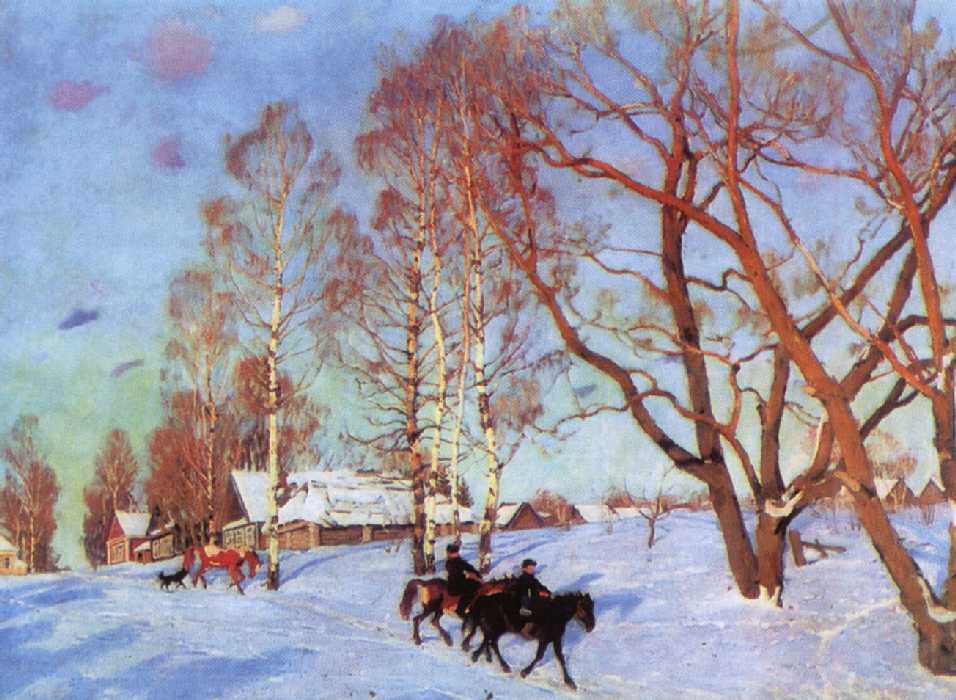 Цели: - познакомить с творчеством К.Ф.Юона, формировать у учащихся умение использовать выразительные средства языка для передачи своих мыслей и впечатлений; определять основную мысль произведения;          - воспитывать интерес и любовь к искусству, устному народному творчеству, развивать у детей чувство прекрасного.План урокаОрганизация класса.Постановка темы урока.- Сегодня мы будем работать над сочинением-описанием. Будем строить эту работу на материале пейзажа: картина К.Ф. Юона « Мартовское солнце».Ш. Вступительная беседа.– Каковы особенности марта месяца? - Как вы думаете, о каком месяце написал И.Бунин вот эти строки?Бушует полая вода.Шумит и глухо, и протяжно.Грачей пролетные стадаКричат и весело, и важно.Старославянское название марта – Брезень. В народе его иногда называли капельником, иногда протальником. Как вы думаете. Почему?Очень долгое время в Древней Руси Новый год начинался с 22 марта. И только в 988 году. Когда Древняя Русь приняла Христианство, новый год стали отмечать 1 марта. И так было до царствования Петра  I.Хоть и пугает  морозом март, но под лучами горячего весеннего солнца они держатся недолго.- Какие пословицы, поговорки, приметы, связанные с мартом вы знаете?                2.- Кто из вас слышал о художнике К.Ф. Юоне? - Широко известны его картины: «Весенний солнечный день», «Волшебница зима», «Конец зимы. Полдень», «над Волгой», «Троицкая Лавра зимой».Рассказ учителя о К.Ф. Юоне (презентация).IV. Знакомство с картиной.  Беседа по картине:                                                                                                         - Какие чувства, желания рождает пейзаж?/радости, торжественного предчувствия нового, желание подставить лицо тёплым весенним лучам солнца/- Что больше всего привлекает ваше внимание?/жанровая сценка: дети, лошади, собачка/- Давайте мысленно уберём их из картины. Что изменилось? Анализ картины.- Каков, по-вашему, замысел картины?- Эта картина о том своеобразном настроении, которое испытывает человек в конце зимы. Всё истомилось. Всё ждёт тепла и света, но всё же жаль уходящей зимы с её красотой, с её забавами. Эта картина о красоте снега и о радостном предчувствии тепла и весны.- По каким признакам можно определить, что на картине изображена весна?- Яркие солнечные блики, высокое голубое небо, подтаявший снег, ветки деревьев тянутся к небу, к тёплым лучам солнышка.- Какие цвета использует художник?- голубой, желтый, розовый, синий.- Какие тона преобладают – тёплые или холодные?Сероватые оттенки, ещё холодно, но с неба льются тёплые жёлтые тона.     На картине «Мартовское солнце» К.Ф. Юон изобразил раннюю весну, время пробуждения природы. Снег ещё повсюду. Он звонко хрустит под копытом весело трусящих по деревенской улице лошадок, ещё глубоки отражающие яркую синеву неба сугробы, но в прозрачном воздухе уже ощущается лёгкое дуновение весеннего ветерка. Лучи солнца озаряют верхушки раскидистых тополей, стройные берёзы, домики на косогоре, повсюду зажигая яркие, золотистые и красноватые праздничные сочетания красок.   Мастерски вписанная в пейзаж мирная жанровая сценка составляет неотъемлемую часть картины. Без лошадок, деревенских ребятишек и азартно лающей дворовой собачки невозможно представить уютную природу Подмосковья, так любимую художником  Юоном.V. Составление плана сочинения.Примерный план:Вступление.Основная часть. а) изображение небаб) описание снегав) пробуждающиеся деревьяг) радость людейд) поведение животных3. Мое отношение к картине.VI. Орфографическая подготовка:Словарная работа.Воспроизведение таблицы в тетради и подбор рабочих материалов к сочинению.Подберите синонимы к словам.Художник – живописец, пейзажист, мастер кисти.Создает – пишет ( но не описывает и не рисует)Картина – полотно, репродукция.Блестит – искрится, сияет, сверкает.Поражает – удивляет, изумляет.Слова для справок:Рыхлый, голубой, чудесная, необыкновенное, восхитительное, игривое, бодрое, шаловливое, жизнеутверждающее, оживленное, посветлевшее, могучее, красавицы, синеватый снег, позеленевшие стволы, сияющее небо, кучевые облака, резвый жеребенок, несут на крыльях весну, подтаивает, привлекает, ветки причудливо переплетены, уходящая в даль улица, небесный простор, зарождение весны, начало, деревня, вверх и в стороны.Индивидуальное сообщение учащегося о картине К.Ф.Юона «Мартовское солнце».    В картине «Мартовское солнце» художник К.Ф.Юон с большим мастерством передает радостное настроение солнечного дня первого весеннего месяца.     В картине изображается деревенская улица, дома, уходящие вдаль, огромные высокие деревья, отяжелевшие под солнечными лучами сугробы снега и глубокое сине-голубое весеннее небо с редкими, быстро мчащимися белыми облаками. Пейзаж у Юона тесно связан с жизнью человека, и не случайно художник изображает на переднем плане двух деревенских ребятишек на лошадях. Эти ребятишки сразу наполняют картину жизнью – и пейзаж весь преображается. VII. Написание сочинения. Редактирование.                                      Проверочная работа (диктант)Имя существительное.Цели: - проверить навык правописания двойных, непроизносимых согласных, безударных гласных, предлогов и приставок, родовых окончаний имен существительных, не с глаголами, мягкого знака после шипящих на конце основы;          - проверить умение разбирать слова по составу, а предложения по частям речи.Уровень 1. Русские мастера.     В нашем русском краю все в старину было деревянное. Из дерева делали ложки и дома, ступки и кадки.    Русские мастера по дереву славились повсюду. Особенно были знамениты новгородские плотники. Здесь топором владел каждый.    Они строили деревянные здания с удивительной быстротой. Плотники возвели в Коломне деревянный дворец. Это настоящее чудо из дерева. На него приезжали любоваться гости из многих стран.Грамматические задания:Одно из предложений разобрать по членам предложения, указать род и падеж имен существительныхРазобрать по составу (взять 3 слова из диктанта)Выписать из текста 3 слова с безударными гласными в корне, приписать проверочные слова.Уровень 2. Русские умельцы.    На Севере славятся замечательные русские умельцы. Один мастер по дереву сумел вырезать из одного куска липы ковшик на деревянной цепи. А вот карманные часы. В них лишь одна пружина изготовлена из металла. Деревянные часы и поныне хранятся в Оружейной палате Кремля рядом с другими изделиями народных умельцев.    Древняя профессия плотника и столяра не устарела и в наши дни.Изложение (по рассказу С. Баруздина «Трудное слово»).Цели: - способствовать обогащению речи учащихся, их словарного запаса; формировать умения анализировать текст, точно употреблять слова в речи, заменять одни слова другими, подбирать синонимы;          - учить работать над письменной монологической речью, употреблять в речи имена прилагательные;          - способствовать развитию орфографической зоркости, воспитывать трудолюбие, стремление к самосовершенствованию.Текст изложения:Трудное слово.    Ребята писали словарный диктант. Вера Николаевна назвала слово «помидор»    Светлана написала правильно и задумалась. Заглянула в соседскую тетрадь Валерика и исправила «о» на «а».    Кончился диктант. Света стала проверять слова. Прочла трудное слово и опять задумалась. Решила у Вовы спросить. Вова показал ей свою грязную тетрадку. Света исправила у себя «и» на «е».    В субботу учительница вернула тетради. У Светы слова были написаны правильно, а слове «помидор» две ошибки.Примерный план изложения:Словарный диктант.Первая ошибка в слове «помидор».Вторая ошибка в трудном слове.Плачевный результат.Орфографическая подготовка:- Найдите и объясните орфограммы в словарных словах.- Назовите имена собственные, объясните их написание.- Назовите слова с приставками.- Найдите слова с безударной гласной в корне, назовите проверочное слово.- найдите слова с парными звонкими и глухими согласными. Назовите способы проверки их написания.Проверочная работа (диктант).Родовые окончания имен прилагательных.Цели: - проверить умение писать безударные родовые окончания  имен прилагательных в единственном числе и окончания прилагательных во множественном числе.Уровень 1. Ранняя весна.    Наступает радостное время года. Ласковое весеннее солнце согревает все вокруг. Синее небо высокое. По небу плывет легкое облачко. Крепкий лед на реке потемнел. Сонный лес стоит голый. Пахучие почки уже набухли, на вербах отпали тонкие чешуйки, показались серенькие барашки. На земле лежит прошлогодняя листва, сухие травинки. В вершинах деревьев шумит весенний ветер.    Счастливое время! Грамматические задания:Разобрать по членам предложения:     1- вариант: 2 – е предложение. 2- вариант: 4 – е предложение.Разобрать по составу слова: 1 – вариант: радостное, травинки; 2 – вариант: в вершинах, ласковое.Подобрать прилагательные, близкие по смыслу: 1 – вариант: ласковое, крепкий; 2 – вариант: радостное, счастливое.Уровень 2.     Ракета медленно приподнялась над стартовым столом. Раздался гул мощных двигателей. Корабль «Восток – 6» умчался в звездную даль.    А на земле виднелись красивые ландшафты. Мелькнул золотистый кусок пустыни. Его сразу же сменили гигантские совхозные поля, зарябили зеленые пятна лесов. Похожие на рассыпную ртуть замелькали капли озер.  А вверху на черном бархате неба лежали горсти немигающих созвездий.    Так вспоминала о своем космическом полете Валентина Терешкова.Обучающее изложение «Купание медвежат».Цели: - формировать умение определять тему текста и передавать его содержание по вопросам, правильно писать прилагательные в различных падежах, верно писать безударные окончания имен прилагательных; применять правило написания корневых орфограмм;          - способствовать развитию речи, внимания.Текст изложения:    Знакомый охотник шел вдоль лесной опушки. День был знойный. Из густой чащи вышла бурая медведица с веселыми медвежатами. Маленьким медвежатам было жарко в лохматых шубах.    Мать окунула одного сынка в прохладную воду. Другой медвежонок испугался прохладной воды и убежал в лес. Медведица быстро настигла беглеца. Она принесла его в зубах к воде и несколько раз окунула в воду.    Прохладное купание освежило медвежат.Примерный план изложения:Был жаркий день.Медведица вышла из чащи.Купание медвежонка.Испугался.Беглеца догнали.Орфографическая подготовка:- На какие правила есть в тексте орфограммы?- Что мы знаем об их правильном написании?Изложение «Новый муравейник»Цели: - формировать умение письменно излагать содержание рассказа близко к тексту, выбирать наиболее точные слова, обогащать словарный запас детей;          - учить определять тему и идею текста;          - способствовать развитию орфографической зоркости.Текст изложения:Новый муравейник.    Муравей жил в старом пне. Пень развалился. Наступил конец лета. Муравей задумал строить новый дом.    Все утро бегал по тропинкам. Вот он спустился в ямку и выполз с большой крупинкой. Из таких крупинок муравьи строили муравейник.    Муравей выбрал место для жилья около березы. Здесь он положил крупинку на землю. Муравей пополз на березу. С каждым встречным муравьем он останавливался. Теперь все муравьи побежали к ямке за крупинками. К зиме будет новый муравейник.Примерный план изложения:Нужен новый муравейник.Первая крупинка для жилья.Место выбрано.К зиме будет новый дом.Орфографическая подготовка:- Назовите словарные слова из текста.- Назовите слова с безударными гласными, проверяемые ударением.- Назовите слова с приставками.- Прочитайте слова с разделительным мягким знаком.- С показателем мягкости.Проверочная работа (диктант).Глагол.Цели: - проверить усвоение правил написания изученных орфограмм; умение правильно писать родовые окончания у имен прилагательных, предлоги, приставки;           - выполнять разбор по составу, подбор однокоренных слов, разбирать предложения по членам, изменять глаголы по временам.Уровень 1. Лакомства для зверей.    Бурого медведя считают хозяином смешанных лесов. Он очень любит малину и мед. Косолапый часто совершает набеги на жилище диких пчел. Забредает  порой на пасеки. Пчелы мстят медведю. Они жалят его в кончик носа, язык. Зверю приходится спасаться бегством.    Барсук поедает коренья растений, полевых мышей, земляных червей, юрких ящериц, ядовитых змей, болотных лягушек. Его любимое лакомство – виноград.    Заяц любит грызть морковь, капусту, репу и петрушку.Уровень 2.     По зеленым тростникам ползли золотые солнечные колечки. Вдруг в тростнике зашуршало. Кто-то продирался сквозь тесные стебли. Растения дрогнули. Показался плоский утиный нос.    Это продиралась вперед утка - чируша. За ней гуськом по дорожке торопились утята. Один утенок застрял между стеблями. Он стал пищать: утка ринулась назад. Схватила птенца носом за шейку, подняла и понесла на чистую воду. Глупыш и в материнском клюве пищит и дрыгает ногами.Грамматические задания:Выписать 3 словосочетания глаголов с именами существительными, указать число и время глаголов.Разобрать по составу 3 слова. (По усмотрению учителя, слова взять из диктанта.)Разобрать предложения по членам и частям речи: 1 – вариант: первое предложение; 2 – вариант: последнее предложение.Изложение с языковым анализом текста «Как я купил собаку».Цели: - формировать умения писать изложение  по коллективно составленному плану, правильно употреблять глаголы в письменной речи, анализировать текст, выяснять лексическое значение слов, заменять одни слова  другими – синонимами;  - способствовать развитию орфографической зоркости, внимания, мышления, памяти4  - прививать любовь к живому миру природы, воспитывать чувство ответственности «за тех, кого приручили».Текст изложения:Как я купил собаку.              Охотник продавал собаку. Это была большая, умная собака. Я купил её. Собаку звали Томка. Мы вышли из дома хозяина. Томка вздрогнул и оглянулся.              Дома собака опустила мне на колени голову. В глазах мелькнул ужас. Три дня она отказывалась от еды. Собака мучилась. Я полюбил её за верность хозяину.            Я вызвал охотника телеграммой. Он приехал. Томка радостно завилял хвостом, лёг на бок.           Собака дала нам хороший урок. Мы поняли, что друзей не продают и не покупают.Примерный план изложения:1.Охотник продал собаку.2.Томка грустит о родном доме.3.Хозяин приехал.4.Хороший урок.Орфографическая подготовка:хозяин, колени, охотник, на бок, не продают, не покупают.Контрольное списывание.Цели: - проверить умение каллиграфически правильно писать буквы, слова, предложения без пропусков, искажений букв;          - формировать умение работать самостоятельно, применять правила написания орфограмм в словах.Уровень 1. Липки.    Светит горячее весеннее солнце. Льет теплый дождь. Аленка и Таня вышли на улицу. Они стали шлепать босыми ногами по лужам. Взлетели веселые брызги. Девочки громко смеялись.    Дождь быстро кончился. Девочки увидели Ваню Дроздова. Он нес маленькие деревца. Это были липки. Их вырастили из семян. Деревца будут сажать около пасеки. Пчелы любят липовый цвет.Уровень 2.  Упрямые козы.Жили в разных селах две козы раз отправились они щипать траву на пастбище вечером они возвращались домой шли они, шли и сошлись на узкой доске доска была перекинута через глубокий арык не разойтись козам на доске кто уступит дорогу заупрямились козы стукнулись они лбами, сцепились рогами обе упрямицы свалились в воду выбрались козы из арыка мокрые и грязные.I четверть Диктант (входной контроль)Одинокий Поздняя осень. За редкими берёзками видна узкая полоска звёздного неба. В вышине плывёт журавлиная стая.Близко слышу зов журавля. Вижу его одинокую фигуру в низине. Почему он один? Почему не летит со всеми?Журавль с опаской на меня. Вот он разбежался и легко взлетел. Звучит его грустный крик.Орфографическое заданиеI вариант1.  Выпиши из текста 3-4 слова с проверяемой безударной гласной в корне. Рядом запиши проверочные слова. Среди данных слов найди и запиши только те, в которых на месте пропусков надо писать букву т.Счас…ливый, интерес…ный, облас…ной, ус…ный, небес…ный, ужас…ный, ненас…ный, мес…ный, древес…ный, чес…ный.II вариантВыпиши из текста 3-4 слова с проверяемой безударной согласной в корне. Рядом запиши проверочные слова. Среди данных слов найди и запиши только те, в которых на месте пропусков надо писать букву о. См…треть, повт…рить, з…нты, стр…на, сл…нёнок, в…л…синка, гл…зок, нас…лить, ч…сы, под…рить, выл…вить.Словарный диктантМорковь, рисунок, песок, компьютер, интересный, иней, пирог, малина, ракета,  остров, сегодня.Итоговая контрольная работа за I четверть I вариант1. Выпиши из текста вопросительное невосклицательное предложение.Бурундук сидел на задних лапах и что-то быстро-быстро жевал. Что же он ест? Ведь ничего съедобного вокруг не видно?! Бурундук кончил жевать и притянул передними лапами в рот цветок медуницы. Так вот он чем лакомится! Ешь, бурундучок, ешь, набирайся сил после долгой зимы!(По Ю. Фролову)2. Выпиши такую характеристику по интонации и цели высказывания, которую предложение иметь не может.1.  Повествовательное невосклицательное.2.  Вопросительное невосклицательное.3.  Повествовательное вопросительное.3.  Запиши предложение, в котором подлежащее находится перед сказуемым. Отметь в этом предложении грамматическую основуШёл я по заросшей вырубке.Солнце поднимается быстро.В лесу появились первые проталины.4. Охарактеризуй 2-й звук в слове дверь, 4-й звук в слове краб, 2-й звук в слове пою, 3-й звук в слове крюк.5.  Выпиши слова, в которых правильно отмечена приставка.убежать, ужас, съесть, сорвать, история, истопить6 (дополнительное). Из данных слов составь и запиши повествовательное невосклицательное распространённое предложение. Отметь в нём грамматическую основу. кусты, раздался, посвист, за, рябчикII вариант1. Выпиши из текста побудительное восклицательное предложение.Бурундук сидел на задних лапах и что-то быстро-быстро жевал. Что же он ест? Ведь ничего съедобного вокруг не видно?! Бурундук кончил жевать и притянул передними лапами в рот цветок медуницы. Так вот он чем лакомится! Ешь, бурундучок, ешь, набирайся сил после долгой зимы!(По Ю. Фролову)2. Выпиши такую характеристику по интонации и цели высказывания, которую предложение иметь не может.1.  Вопросительное восклицательное.2.  Побудительное повествовательное.3.  Побудительное невосклицательное.3. Выпиши предложение, в котором неправильно отмечены главные члены. Отметь грамматическую основу в этом предложении.Среди ветвей мелькнули серые тени.Слева послышался шорох листьев.Я увидел летящего орла совсем близко.4. Охарактеризуй 4-й звук в слове обувь, 1-й звук в слове яма, 2-й звук в слове ёлка, 3-й звук в слове ножка5.   Выпиши слова, в которых правильно отмечен корень.перелетный,  городской,  пробег,  поездка,  бесшумный, погибают6. (дополнительное). Из данных слов составь и запиши вопросительное невосклицательное  распространённое предложение. Отметь в нём грамматическую основу. друг, по, Кавказ, путешествовать, долго.II четверть Контрольная     работа по   теме:  «Простое предложение» I вариантИз предложений выпиши грамматические основы. Сухая трава побелела от инея.Лужи затянул тонкий ледок. К вечеру небо просветлело.Спиши предложения, найди и подчеркни все обстоятельства.Мы любили играть под липами.Ярко светит летнее солнышко.3.  Запиши предложения. На месте пропусков напиши подходящие по смыслу слова.  Подчеркни их как члены предложения.Я люблю читать (что?) ... и мечтать (о чём?)... .Я выполнил рисунок (чем?)... .4. Запиши предложения. Определи, каким членом предложения является слово ель.Ель растёт во влажных лесах.Игрушки висят на ели.На поляне дети увидели ель.5. Придумай   и   запиши   предложение,   чтобы   данные слова были указанными членами предложения. Охарактеризуй  предложение по  цели  высказывания и  интонации.сундук - подлежащеележать - сказуемоестарый - определениечердак - обстоятельство6 (дополнительное). Прочитай текст. Найди и запиши предложение, которое соответствует схеме .Я лежу в душистой траве на лугу, Качаются над головой золотые цветы. Трепещут лёгкие стрекозы. Пробегают по невидимым тропкам муравьи. В небе над облаками кружат быстрые ласточки.II вариант1.  Из предложений выпиши грамматические основы. С болота донесся журавлиный клич. Холодный ветер легко продувает плащ.В кустах за поляной раздался посвист рябчика.2. Спиши предложения, найди и подчеркни все обстоятельства.Летом под липами ветерок колыхал лиловые колокольчики.Завтра мы пойдём в музей.3.  Спиши  предложения,  найди и  подчеркни  все дополнения.Дуб боится крепких морозов. Отец быстро вскопал грядку.4. Запиши предложения. Определи, каким членом предложения является слово ёлка.Возле ёлки разгуливает румяный Дед Мороз.Ребятишки украшают ёлку разноцветными игрушками.Высокие ёлки окружили полянку зелёным хороводом.5.   Придумай и запиши предложение, чтобы данные слова были указанными членами предложения. Охарактеризуй предложение по цели высказывания и интонации.сорока - подлежащееухаживать - сказуемоепотомство - дополнениезаботливо - обстоятельствосвой - определение6 (дополнительное). Прочитай текст. Найди и запиши предложение, которое соответствует схеме:Я лежу в душистой траве на лугу. Качаются над головой золотые цветы. Трепещут лёгкие стрекозы. Пробегают по невидимым тропкам муравьи. В небе над облаками кружат быстрые ласточки.Словарный диктантТрамвай, очень, газета, обычный, яблоко, шоколад, осина, шофёр, шелест, огород, медленно, гигант.Диктант (итоговый за II четверть)Кормушка            Зима. Стоит чудесный денек. Ребята сделали для птиц кормушку, насыпали хлебных крошек и повесили ее на березу. Для синиц они привязали на дерево кусочки сала.             К кормушке подлетели снегири, воробьи, голуби. На ветку березы сели прелестные птички. На голове  черная шапочка. Спина, крылья, хвостик и головка синие. Это синицы. Радостно им иметь хороших друзей. (55 слов)Примечание: Выделенные написания четко проговариваются учителем. Орфографическое заданиеI вариант1. Найди и подчеркни в тексте предложение с однородными членами (сказуемыми).2. Запиши слова в три столбика:слова с орфограммой в приставке;слова с орфограммой в корне;слова с орфограммой в суффиксе.Буквы орфограммы подчеркни.Полеты, поляна, звездный, ключик, жучок, шелк, подъем, отставил, сказка, зайчонок.II вариант1. Найди и подчеркни в тексте предложение с однородными членами (подлежащими).2. Запиши слова в три столбика:слова с орфограммой в приставке;слова с орфограммой в корне;слова с орфограммой в суффиксе.Буквы орфограммы подчеркни.Помыл, зимой, вкусный, замочек, мышонок, шорты, подъехал, отклеил, пробка, бычок.III четвертьКонтрольная     работа по   теме:  «Части речи. Род и число имён существительных» (текущая)I вариантВыпиши только имена прилагательные. петь, пение, песенный, запеть, припев, припевать, напевный, певец, певучий, песня, плыть, заплыв, плавательный, заплыть, пловец, плавучий, плавать, плаваниеРаспредели имена существительные в три группы по значению:животныепомещения для животныхпрофессии людейсвинья, конюх, свинарник, птичница, корова, пастух, коровник, овца, ветеринар, курица, курятник, лошадь, конюшняЗапиши слова в три столбика по родам.сахар, дыхание, тётя, сырость, чтение, кот, ветер, мороженое, морковьПоставь имена существительные в форму единственного числа, запиши.двери,  степи, озёра, растения, орлы, города, сады, деревья, мосты, дорогиЗапиши группы слов. В каждой группе найди и подчеркни «лишнее» слово     (обрати внимание на род или число существительных)луна, поляна, деревня, дядядеревья, перья, семья, стулья6 (дополнительное). Спиши текст, подчеркни в каждом предложении главные члены.Провода провисли под тяжестью сотен ласточек. Птицы беспрерывно слетают, носятся над водой, садятся на землю и снова возвращаются на провода.II вариант1. Выпиши только глаголы.петь, пение, песенный, запеть, припев, припевать, напевный, певец, певучий, песня, плыть, заплыв, плавательный, заплыть, пловец, плавучий, плавать, плавание2.  Найди в каждой группе лишнее по значению слово. Запиши группы слов, исключая лишние слова.1) диван, стул, дверь, стол, шкаф2) чай, кофе, сок, суп, кисель3) ветер, снег, дождь, пожар, туманЗапиши слова в три столбика по родам.коктейль, решение, мебель, костюм, меню, сырость, высота, здание, ковёр4. Поставь имена существительные в форму множественного числа, запиши.стул, лестница, верёвка, доктор, смелость, учитель, волк, сапог, лиса5. Выпиши из текста существительные мужского рода единственного числа.Я люблю простые лесные цветы. Когда приходит весна и тает снег, мы на целый день уходим в лес, греемся на солнце, слушаем пение птиц, обираем подснежники, вяжем из них маленькие букеты.Эти простые цветы напоминают далёкое детство, родную любимую природу.6 (дополнительное). Спиши текст, подчеркни все имена существительные как члены предложения.Июльское солнце плывёт над лесами и полями, над городами и сёлами. Дарит солнышко своё тепло и малой травинке, и крошечному муравью, и могучему столетнему дубу.Словарный диктантДевочка, багаж, инженер, орех, территория, галерея, картофель, метро, аптека, болото, человек, восток.Тестирование на тему «Род, число, падеж имён существительных»I вариант1. Отметь «х» все существительные мужского рода.1.  □ ладонь2.  □ огонь3.  □ окунь4.  □ ткань5.  □ пень2. Отметь «х» все существительные среднего рода единственного числа.1.  □ поля2.  □ сравнение3.  □ скорость4.  □ чувство5.  □ санаторий3. Отметь «х» все существительные, у которых нет формы единственного числа.1.  □ сапоги2.  □ ворота3.  □ пуговицы4.  □ зеркала5.  □ джинсы4.  Отметь «х» все вопросы творительного падежа.1.  □ кого?2.  □ чему?3.  □ кем?4.  □ o чём?5.  □ чем?5.   Отметь «х» все существительные в родительном падеже единственного числа.1.  □ к дереву2.  □ около деревьев3.  □ у дерева4.  □ над деревом5.  □ возле дерева6. Отметь «х» все существительные в предложном падеже множественного числа.1.  □ на озёрах2.  □ в озёрах3.  □ к озёрам4.  □ об озёрах5.  □ на озере7.  Отметь «х» все предложения, в которых существительное книга стоит в именительном падеже множественного числа.1.  □ Я люблю получать книги в подарок.2.  □ Книги лежат на столе.3.  □ Младший брат читает книги с картинками.4.  □ Эти книги рассказывают о далёких звёздах.5.  □ Учительница раздала новые книги.8.  Отметь «х» все предлоги, которые употребляются с дательным падежом.1.  □ к2.  □ в3.  □ до 4.  □ по5.  □ об9. Отметь «х»  все существительные,  падеж которых определён неверно.1.  □ через дорогу (В. п.)2.  □ на реке (Д. п.)3.  □ без окон (Р. п.)4.  □ по земле (Д. п.)5.  □ для мамы (В. п.)10. Отметь «х» все существительные в начальной форме.1.  □ сестра2.  □ дороги3.  □ на стол4.  □ школа5.  □ лесом11. Отметь «х» все существительные 3-го склонения.1.  □ молодежь2. □ КОНЬ3. □ день4. □ огонь5. □ горечь12. Отметь «х» существительное не 1-го склонения.1.  □ дядя2.  □ страна3.  □ семья4.  □ зеркала5.  □ Стёпа13. Отметь  «х»  все несклоняемые имена существительные.1.  □ звено2.  □ метро3.  □ окно4.  □ село5.  □ кино14. Отметь «х» все существительные 1-го склонения, женского рода, в творительном падеже, в единственном числе.1.  □ за горами2.  □ с дядей3.  □ под тетрадью4.  □ за водой5.  □ под крышейII вариант1. Отметь «х» все существительные мужского рода.1.  □ соболь2.  □ метель3.  □ уголь4.  □ рояль5.  □ соль2. Отметь «х» все существительные среднего рода единственного числа.    .1.  □ гербарий2.  □ облака3.  □ уравнение4.  □ письмо5.  □ полёт3.  Отметь «х» все существительные, у которых нет формы множественного числа.1.  □ выносливость2.  □ дело3.  □ конфета4.  □ мясо5.  □ дерево4. Отметь «х» все вопросы дательного падежа.1.  □ кого?2.  □ чему?3.  □ чего?                                             '4.  □ кем?5.  □ кому?5.  Отметь «х» все существительные в родительном падеже единственного числа.1.  □ за дорогой2.  □ до дороги3.  □ на дороге4.  □ у дороги5.  □ без дорог6. Отметь «х» все существительные в предложном падеже множественного числа.1.  □ по реке2.  □ о реках3.  □ в реках4.  □ o реке5.  □ на реках7.  Отметь «х» все предложения, в которых существительное самолёт стоит в именительном падеже.1.  □ Самолёт стремительно поднялся в воздух.2.  □ В небе мы увидели самолёт.3.  □ Парашютисты покидали самолёт.4.  □ Высоко над нами пролетел самолёт.5.  □ Пассажиры заходили в самолёт.8.  Отметь «х» все предлоги, которые употребляются с предложным падежом.1.  □ над2.  □ о3.  □ без4.  □ для5.  □ при9. Отметь «х» все существительные, падеж которых определён неверно.1.  □ в дом (И. п.)2.  □ под снегом (Т. п.)3.  □ на песке (Д. п.)4.  □ около дома (Р. п.)5.  □ к другу (Д. п.)10.  Отметь «х»  все  существительные   в   начальной форме.1.  □ под шкафом2.  □ дом3.  □ книги4.  □ берёза5.  □ карандашом11. Отметь «х» все существительные 3-го склонения.1.  □ зверь2.  □ метель3.  □ уголь4.  □ олень5.  □ радость12. Отметь «х» все существительные не 1-го склонения1.  □ свёкла2.  □ дедушка3.  □ рога4.  □ земля5.  □ Коля13. Отметь «х» все несклоняемые существительные.1.  □ пианино2.  □ сито3.  □ шоссе4.  □ солнце5.  □ небо14. Отметь «х» все существительные 1-го склонения, женского рода, в творительном падеже, в единственном числе.1.  □ под водой2.  □ над ошибками3.  □ с дедушкой4.  □ над головой5.  □ за помощьюДиктант (итоговый за III четверть)Кукушонок.На вершине ели было гнездо. Рядом с маленькими яичками там лежало одно большое. Его подкинула кукушка.Птенцы вылупились. Родители усердно кормили птенцов. Кукушонок стал выталкивать братьев из гнезда.Мой внучок забрал подкидыша домой. Кукушонок поселился в старом птичьем гнезде. Кошки Мурки тогда в доме не было. Птенец без страха летал по комнате. Скоро пушок на крылышках сменили перья. Мы выпустили кукушонка на волю.По И. Соколову-Микитову(64 слова)Слова для справок: яички, его.Орфографическое заданиеI вариант1. От данных слов образуй и запиши слова с сочетанием -инк- или -енк-проталина, спальня, вишня, царапина, башня, сосна, паутина, калина	2. Поставь каждое слово в форму творительного падежа, единственного числа. Отметь окончания.душ, камыш, палец, сердце, кольцо, улица, кирпич, птицаОбразец: товарищ— товарищам (Т- п., ед. ч.).II вариант1.	От данных слов образуй и запиши слова с суффиксами -ок-, -ик- или -ек-.чеснок, сад, рог, горох, чердак, сук, кусок, конверт2.	Поставь каждое слово в форму дательного падежа единственного числа. Отметь окончания.цель, степь, туча, ночь, сестра, роща, печь, мышь Образец: сестра— сестре(Д. п., ед. ч.).IV четвертьСловарный    диктант.Вокруг, пшеница, календарь, ботинки, помидор, лучше, лагерь, океан, библиотека, запад, привет, животное.Контрольная работа на тему: «Имя прилагательное и его грамматические признаки»I вариантЗапиши словосочетания, в которых имена прилагательные стоят в женском роде.Высокий дом, железная лестница, синее море, королевская конница, тёмный чердак, зелёное растение, звонкая песня, строгий учитель, доброе лицо, летняя верандаСпиши словосочетания. В скобках укажи род, число и падеж имён прилагательных.старый ослик, на верхней полке, тёмной ночью, для первого классаСпиши предложения, подчеркни все имена прилагательные как члены предложения.Летним днём мы шли по сосновому лесу.Белый туман расстилается над тихими лугами.Выпиши только качественные имена прилагательные, письменно подбери антоним к каждому записанному слову.больший, лисий, бумажный, узкий, апельсиновый, острый, папинЗапиши данные имена прилагательные в краткой форме, в мужском роде, в единственном числе.грубый, умный, седой, сильныйобразец: красивый – красив (м. р., ед. ч.)6 (дополнительное). Спиши текст. Найди притяжательные прилагательные, подчеркни их как члены предложения, определи род, число и падеж этих прилагательных.Протянулся через дорогу и скрылся в густом ельнике заячий след. Тонкий лисий след вьётся вдоль дороги.  Шустрая белка махнула пушистым хвостиком и прыгнула на ёлку.II вариант1. Запиши словосочетания, в которых имена прилагательные стоят в женском роде.ёлочная игрушка,  высокое дерево, хороший прыжок, райская птица, широкий проспект, старое здание, зимние вечера, дальняя дорога, верный друг, весёлая историяСпиши словосочетания. В скобках укажи род, число и падеж имён прилагательных.интересная книга,  на скором поезде, за высокой берёзой, у деревенского колодца3.  Спиши предложения, подчеркни все имена прилагательные как члены предложения.По вечерам мама накидывала старый бабушкин пуховый платок и читала нам сказки.Серый осенний дождь грустно стучит по мокрой крыше.4. Выпиши только относительные имена прилагательные. Рядом запиши слова, от которых они образовались.лимонный, широкий, высокий, птичий, шёлковый, кислый, дедушкин, настенныйВыпиши имена прилагательные в краткой форме, женского рода, единственного числа.ласковы, ласкова, ласковая, мудрая, мудра, внимательная, внимательна, внимателен, прекрасная, прекрасен, прекраснейшая6(дополнительное). Спиши текст. Найди качественные имена прилагательные, подчеркни их как члены предложения, определи род, число и падеж этих прилагательных.Протянулся через дорогу и скрылся в густом ельнике заячий след. Тонкий лисий след вьётся вдоль дороги.  Шустрая белка махнула пушистым хвостиком и прыгнула на ёлку.Итоговый контрольный  диктант. Тема: «Орфограммы, изученные в 3 классе» ЛетоКоротка летняя ночь. Заиграл первый луч солнца. Подул ветерок. Зашелестели листики. Всюду проснулась жизнь. На зелёный лужок прилетели пчёлы. Жужжат, торопятся к цветам мохнатые шмели.К лесной опушке слетаются птицы. Звенят в воздухе их радостные песенки. Прибегают на полянку лесные зверьки. Слышны разные звуки, шорохи, голоса. Вот белочка в рыжей шубке сделала лёгкий прыжок и оказалась на вершинке сосенки. Ёжик пробежал в своё жилище. Хлопочут усердные муравьи.     (68 слов)Орфографическое заданиеI вариант	1. Допиши окончания, в скобках укажи падеж и склонение имён существительных.в кроват... — в кроватк... о мам... — о матер...для мышк... — для мыш...об отц... — о пап...Найдите в тексте предложение, соответствующее схеме: (схема к 11 предложению)II вариант	1. Допиши окончания, в скобках укажи падеж и склонение имён существительных.к ел… - к ёлк…в печк… - в печ…о дочк… - о дочер…о дед… - о дедушк…Найдите в тексте предложение, соответствующее схеме: (схема к 7 предложению…днаждыинт…ресныймален…кие(о)гру…ьяст…бомп…чу…кикрыл…яястре…(в)огромную(на)вр…гапер…ямедл…н…о(у)д…рялисьптич…кип…беду(не)(от)ступали(вз)махнуляр…с…но(под)л…тела(о)д…ржалит…рять(рас)пуш…л(в)л…сузага…каж…теля(про)водят(по)сл…дамночле…кисыч…(раз)гадаетл…туч..явни…ноч…ю(по)лож…т)г…л…воймыш…(не)естспяч…ку(не)п…етпл..нетаЗ…мля(за)нимаютплощ…ькажется(со)вершилип…сокб…льш…е(под)нимаеттонныбарханы(за)ставиливет…рплощ…ди(не)ост…новитьрусскиесп…койно(от)ходыч…ловекл…жать(пере)носитвоздухособое(по)верхностьк…р…ванизобрели(с)валитьможетвещество(про)ходятв…рблюд(за)сыпаетс…м…лет(про)б…ваютЖанровая сценкаДеревенские ребятишки на лошадях, лающая дворовая собачонкаСнег в мартеПодтаял, потемнел, оселНебоГолубое, ясное, высокоеСолнцеЛьёт свое тепло, играет на снегуВоздухпрозрачныйДеревьяВысокие берёзы, тополя, величаво раскинувшие свои ветви